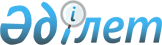 О продлении депозита АО "Ульбинский металлургический комбинат"Распоряжение Премьер-Министра Республики Казахстан от 16 сентября 1997 г. N 309-р



          Во исполнение постановления Правительства Республики Казахстан
от 27 февраля 1996 г. N 250  
 P960250_ 
  "О неотложных мерах по
финансовому оздоровлению акционерного общества "Ульбинский
металлургический завод" Министерству финансов Республики Казахстан
решить вопрос о пролонгации до 1 декабря 1997 года депозита в сумме
9400000 (девять миллионов четыреста тысяч) долларов США,
размещенного в Акционерном Народном Сберегательном Банке Казахстана.




          Продление депозита оформить соответствующим соглашением.





     Первый заместитель
      Премьер-Министра


					© 2012. РГП на ПХВ «Институт законодательства и правовой информации Республики Казахстан» Министерства юстиции Республики Казахстан
				